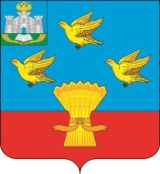 РОССИЙСКАЯ ФЕДЕРАЦИЯОРЛОВСКАЯ ОБЛАСТЬ ЛИВЕНСКИЙ  РАЙОННЫЙ  СОВЕТ  НАРОДНЫХ  ДЕПУТАТОВРЕШЕНИЕО внесении изменений в приложение к решению Ливенского районного Советанародных депутатов от 30 января 2020 года№ 39/490-РС «Об утверждении Программы наказов избирателей депутатам Ливенскогорайонного Совета народных депутатовОрловской области на 2020 год»      1. Внести в приложение к решению Ливенского районного Совета народных депутатов от 30 января 2020 года № 39/490-РС «Об утверждении Программы наказов избирателей депутатам Ливенского районного Совета народных депутатов Орловской области на 2020 год» (газета «Ливенский край» от 04.02.2020 № 1) следующие изменения:     1) в столбце 7 строки 5 слово «июнь» заменить словом «апрель»;     2) в столбце 6 строки 11 слова «Приобретение ноутбука – 1 шт., микрофона - 1шт. в филиал МБУ Ливенского района «Центральный районный Дом культуры» Росстанский СДК заменить словами «Софинансирование в приобретении музыкального оборудования (акустические колонки – 2 шт., микшерный пульт – 1 шт., микрофон- 1 шт.) в филиал МБУ Ливенского района «Центральный районный Дом культуры» Росстанский СДК;     3) в столбце 7 строки 17 слово «июнь» заменить словом «апрель».     4) в столбце 6 строки 29 слова «Приобретение музыкального оборудования (акустические колонки – 2 шт., микшерный пульт – 1 шт.) в филиал МБУ Ливенского района «Центральный районный Дом культуры» Росстанский СДК заменить словами «Софинансирование в приобретении музыкального оборудования (акустические колонки – 2 шт., микшерный пульт – 1 шт., микрофон- 1 шт.) в филиал МБУ Ливенского района «Центральный районный Дом культуры» Росстанский СДК».     2. Направить настоящее решение главе Ливенского района для подписания и опубликования.     3. Настоящее решение вступает в силу после официального опубликования.     4. Настоящее решение разместить на официальном сайте администрации Ливенского района в информационно-телекоммуникационной сети "Интернет".     5. Контроль за исполнением настоящего решения возложить на постоянную депутатскую комиссию по экономической политике, бюджету, налогам, муниципальной собственности и землепользованию (Д.Д. Шалимов).Глава Ливенского района                                                                              Ю.Н Ревин     Председатель Совета                                                                            М.Н. Савенкова23 апреля  2020 года № 42/508-РС г. ЛивныПринято на 42 заседанииЛивенского районного Совета народных депутатов